I am under the weather today. I want to sleep!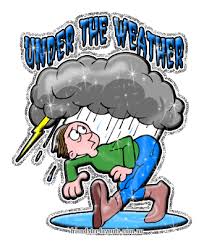 I am so happy to see you! You brightened my day.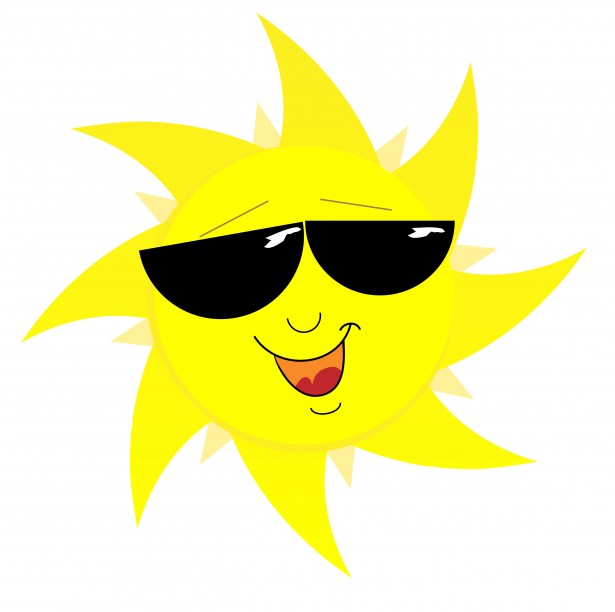  I am on cloud nine because I have a new job!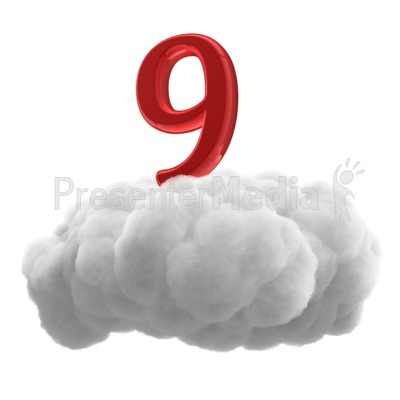 I got wind of the surprise party. Now it is not a surprise!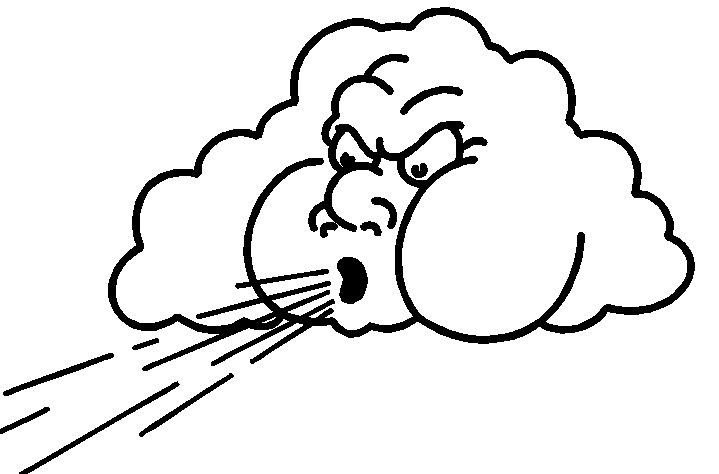 I cannot come to dinner tomorrow. I’ll take a raincheck.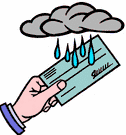 It’s raining cats and dogs! I need an umbrella! 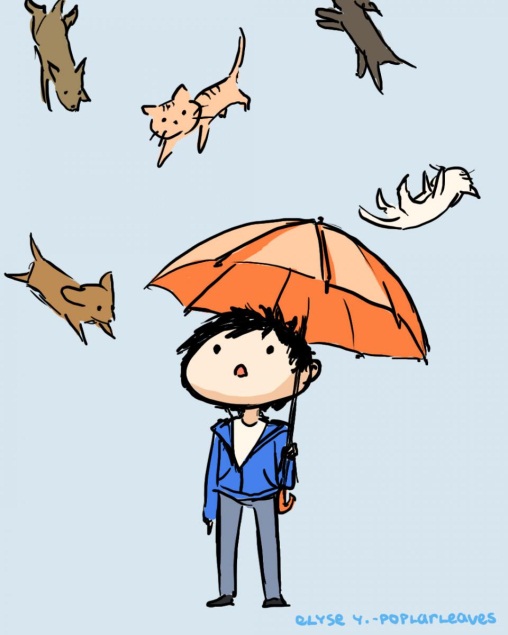 